 	Civil Rights Scrapbook Lesson Plan 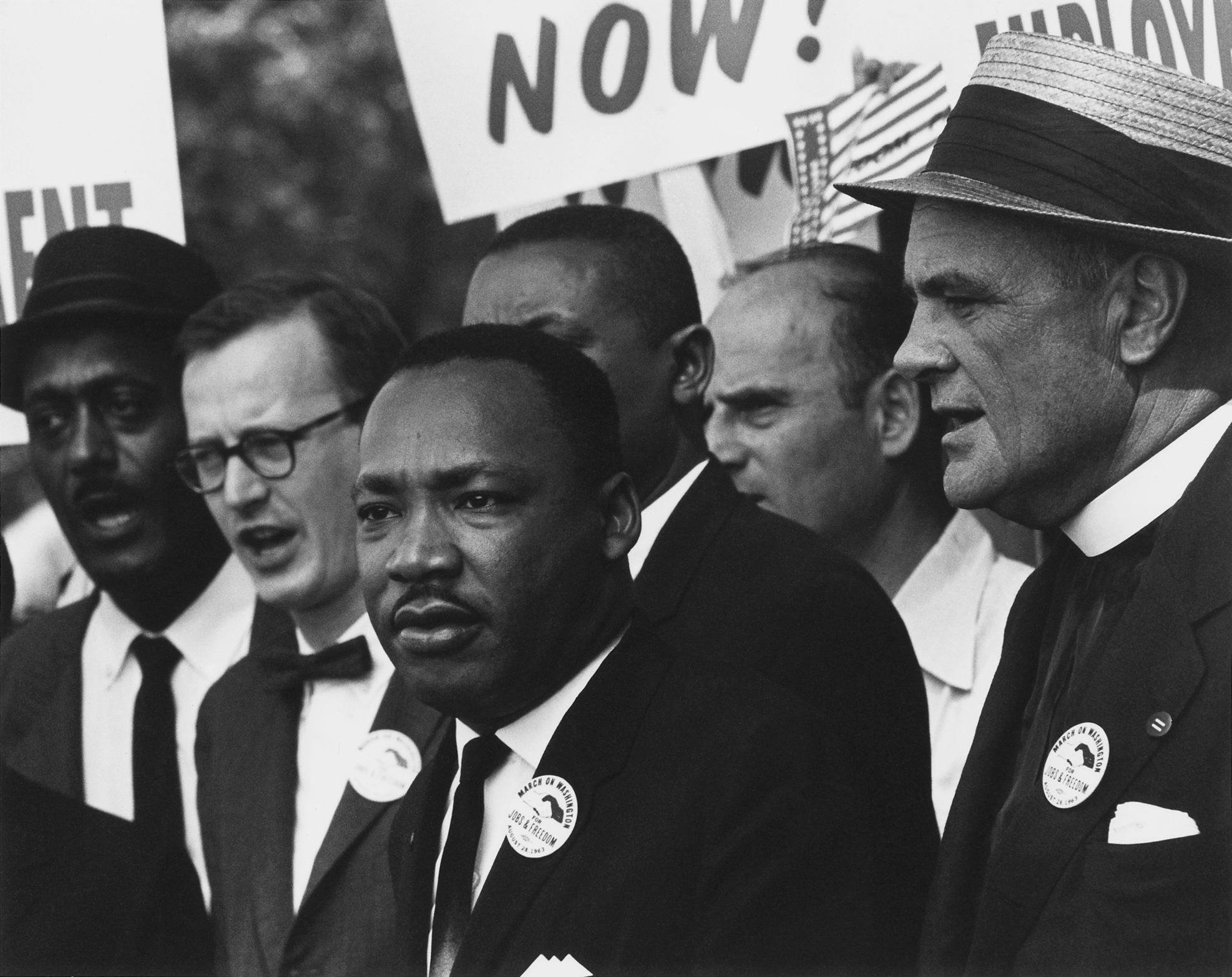 The year is 1969 and you’ve lived in the height of the Civil Rights Movement. You have been collecting items, photographs, and documents from the time and you are putting them together in a scrapbook. You must have one page representing each of the following events:Brown v. the BoardMontgomery Bus BoycottLittle Rock Nine Sit-InsFreedom RidesIntegration of the UniversitiesChildren’s March in Birmingham March on Washington Freedom SummerSelma MarchOn each page of the scrapbook you must have AT LEAST four items. It may contain pictures, newspaper clippings, photographs, speeches, document excerpts, or anything else relevant to the time period. Everything in your scrapbook MUST have a caption or explanation to accompany it. This includes all pictures, items, etc.Rubric RequirementsPoints PossiblePoints EarnedTen events included10Appropriate number of sources per page 10Captions included, grammatical, and accurate 20Variety of sources included5Creativity, Neatness, Apparent Effort 5TOTAL50